SCHFPGA part, HyperRam pins (HR_*) connect to different banks.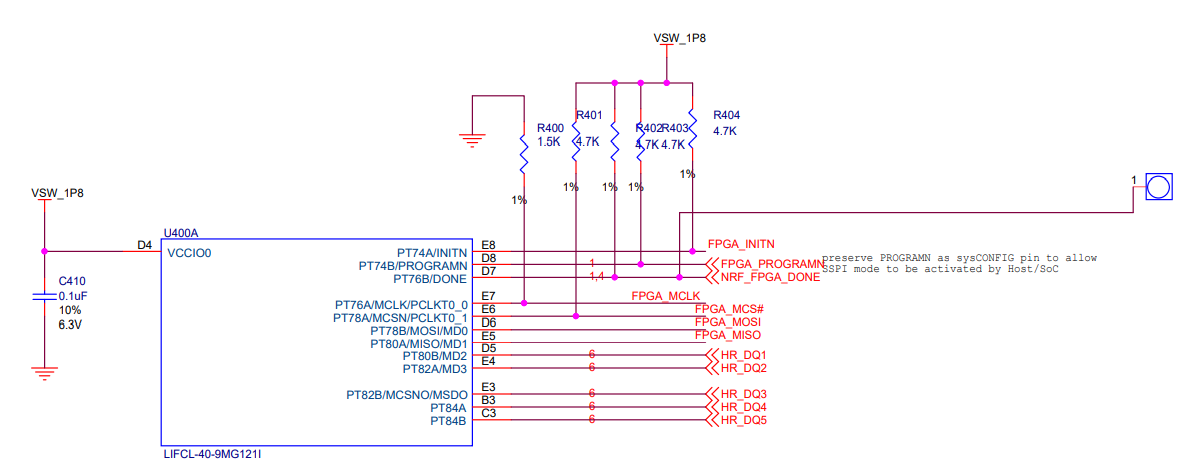 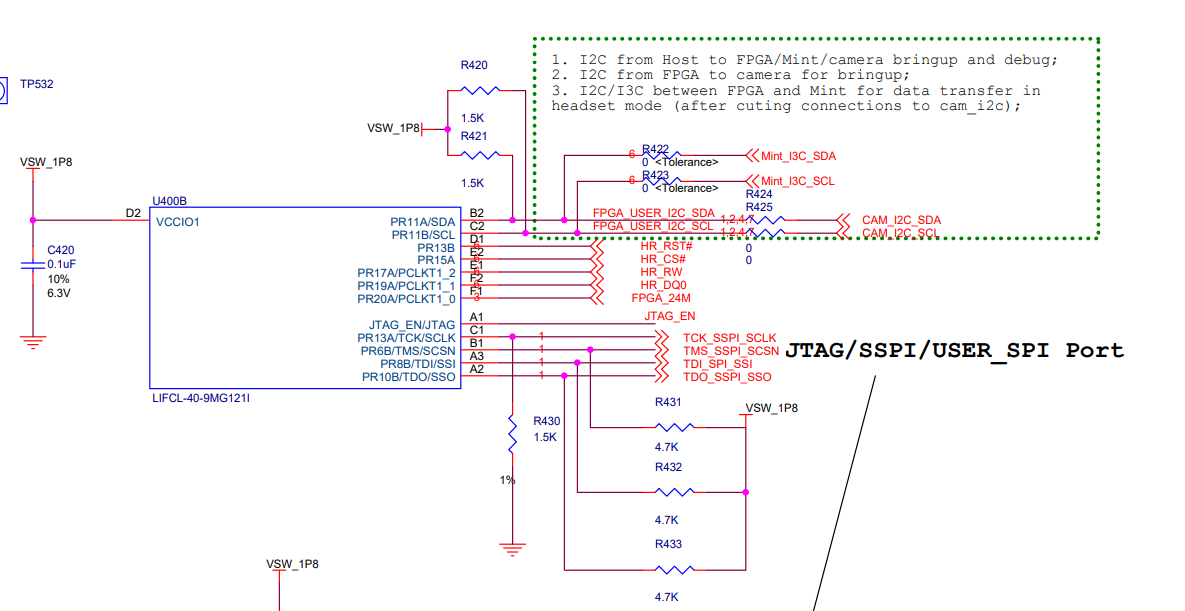 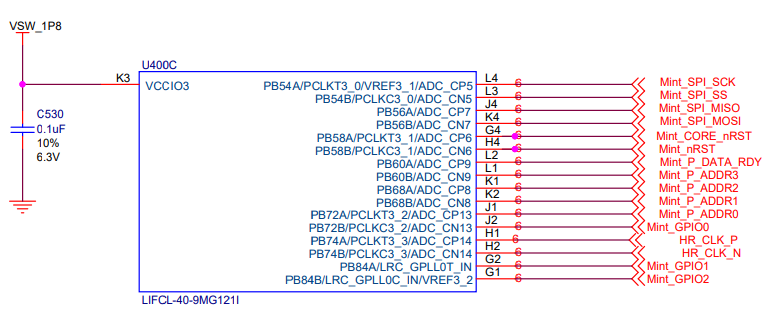 HyperRam: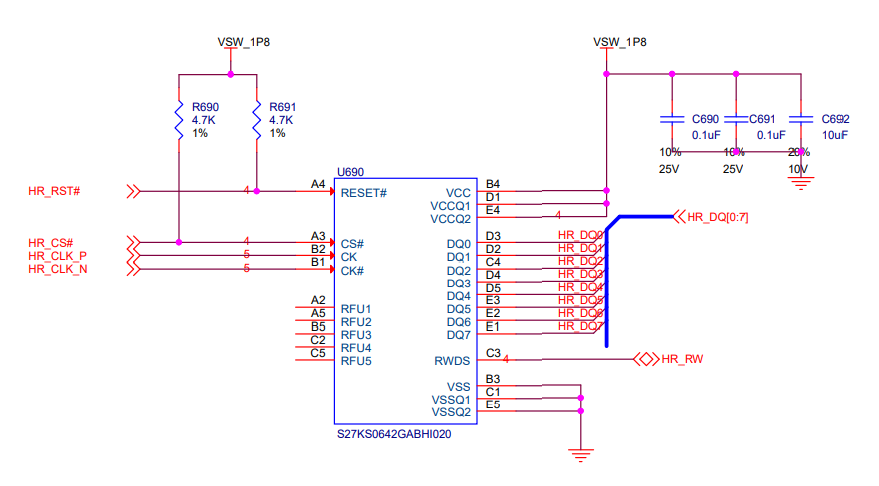 2. All below waveforms are from Reveal logic analyzer in Lattice Radiant software.Writing 8x64bits data, starting from address 0: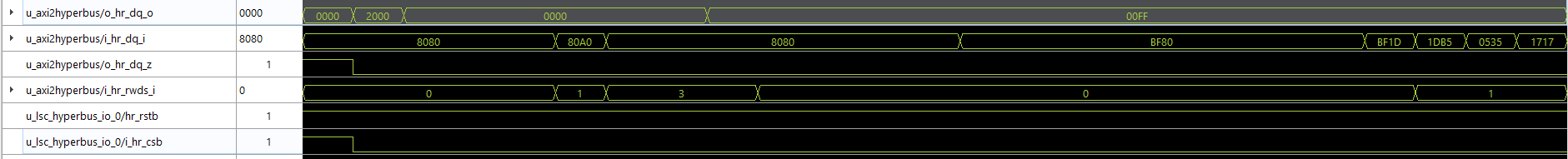 reading 1x64bits data from address0: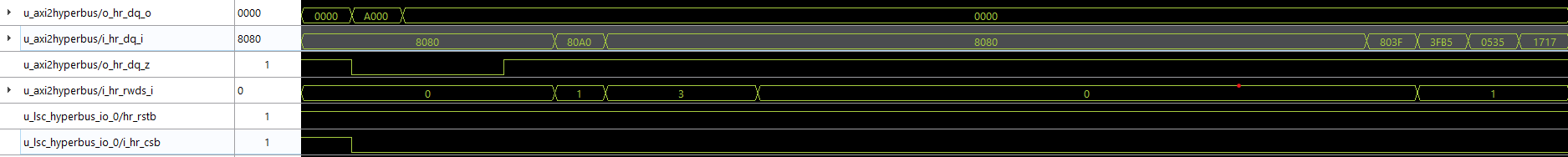 Read ID0: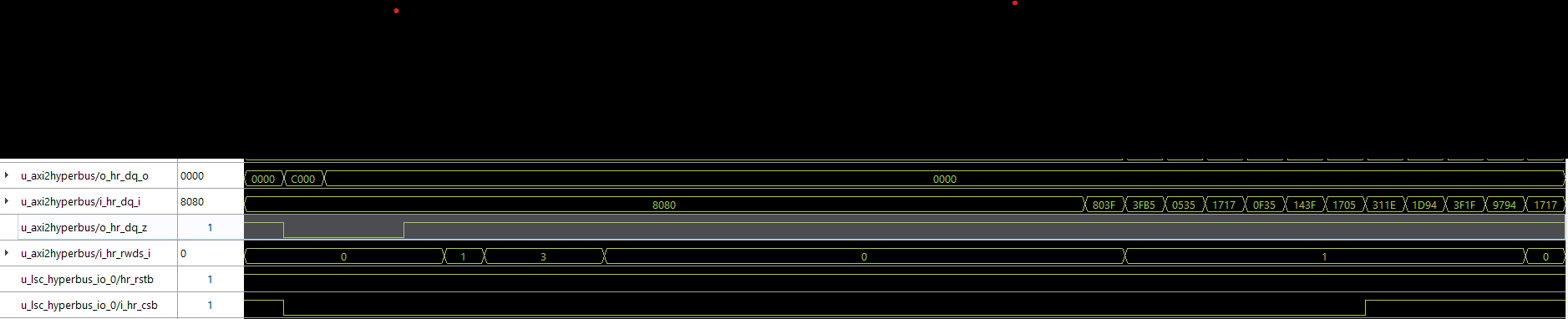 Please note all those signals are before FPGA IO buffers, I am not able to probe HyperRan pins except DQ6 and DQ7. I confirmed the waveform from DQ7 matches the waveform of merged signal from i_hr_dq_i[15] and  i_hr_dq_i[7] ( i_hr_dq_i is the 16bist bus after iddr from physical HR_DQ bus of HyperRam, similar for i_hr_rwds_i). So that means HyperRAM does respond.If I hold reset at low, I will read all 0 values which is reasonable